فرم تقاضاي پذيرش استفاده ازسهميه استعدادهاي درخشان در مقطع کارشناسی ارشد  سال تحصيلي1401-1400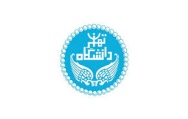 اطلاعات فردي : ( لازم است فرم فوق تایپی به طور کامل تکمیل و به صورت فایل word بارگذاری گردد. ) اممممامضاااااااتنام و نام خانوادگي:نام و نام خانوادگي:جنسيت: زن         مردتاريخ تولد:  .../ .../ ...تاريخ تولد:  .../ .../ ...كدملي:نام پدر:شماره شناسنامه:شماره شناسنامه:سريال شناسنامه: ( بسیار مهم)سريال شناسنامه: ( بسیار مهم)سريال شناسنامه: ( بسیار مهم)شماره تلفن ثابت متقاضی:            شماره تلفن ثابت متقاضی:            شماره تلفن همراه :شماره تلفن همراه :آدرس پست الكترونيكي:آدرس پست الكترونيكي:اطلاعات فارغ التحصیلی کارشناسی پیوستهرشته فارغ التحصیلی : دانشگاه فارغ التحصیلی :                              نوع دوره : تاریخ ورود به دانشگاه :                               تاریخ فارغ التحصیلی : تعداد ترم های فارغ التحصیلی : اطلاعات فارغ التحصیلی کارشناسی پیوستهرشته فارغ التحصیلی : دانشگاه فارغ التحصیلی :                              نوع دوره : تاریخ ورود به دانشگاه :                               تاریخ فارغ التحصیلی : تعداد ترم های فارغ التحصیلی : اطلاعات فارغ التحصیلی کارشناسی پیوستهرشته فارغ التحصیلی : دانشگاه فارغ التحصیلی :                              نوع دوره : تاریخ ورود به دانشگاه :                               تاریخ فارغ التحصیلی : تعداد ترم های فارغ التحصیلی : اطلاعات فارغ التحصیلی کارشناسی پیوستهرشته فارغ التحصیلی : دانشگاه فارغ التحصیلی :                              نوع دوره : تاریخ ورود به دانشگاه :                               تاریخ فارغ التحصیلی : تعداد ترم های فارغ التحصیلی : اطلاعات فارغ التحصیلی کارشناسی پیوستهرشته فارغ التحصیلی : دانشگاه فارغ التحصیلی :                              نوع دوره : تاریخ ورود به دانشگاه :                               تاریخ فارغ التحصیلی : تعداد ترم های فارغ التحصیلی : اطلاعات فارغ التحصیلی کارشناسی پیوستهرشته فارغ التحصیلی : دانشگاه فارغ التحصیلی :                              نوع دوره : تاریخ ورود به دانشگاه :                               تاریخ فارغ التحصیلی : تعداد ترم های فارغ التحصیلی : این قسمت توسط پردیس / دانشکده تمکیل گردد.                              جزء پانزده درصد برتر                                      جزء درصد برتر بعدی      کل واحدهای دوره :                            سه چهارم واحدهای گذرانده :    معدل تا پایان شش نیمسال :                            رتبه :     تعداد نفرات ورودی در رشته :     سرفصل دروس دوره  :                                                                 تایید / مهرو امضاء رئیس اداره آموزش پردیس/ دانشکدهاین قسمت توسط پردیس / دانشکده تمکیل گردد.                              جزء پانزده درصد برتر                                      جزء درصد برتر بعدی      کل واحدهای دوره :                            سه چهارم واحدهای گذرانده :    معدل تا پایان شش نیمسال :                            رتبه :     تعداد نفرات ورودی در رشته :     سرفصل دروس دوره  :                                                                 تایید / مهرو امضاء رئیس اداره آموزش پردیس/ دانشکدهاین قسمت توسط پردیس / دانشکده تمکیل گردد.                              جزء پانزده درصد برتر                                      جزء درصد برتر بعدی      کل واحدهای دوره :                            سه چهارم واحدهای گذرانده :    معدل تا پایان شش نیمسال :                            رتبه :     تعداد نفرات ورودی در رشته :     سرفصل دروس دوره  :                                                                 تایید / مهرو امضاء رئیس اداره آموزش پردیس/ دانشکدهاین قسمت توسط پردیس / دانشکده تمکیل گردد.                              جزء پانزده درصد برتر                                      جزء درصد برتر بعدی      کل واحدهای دوره :                            سه چهارم واحدهای گذرانده :    معدل تا پایان شش نیمسال :                            رتبه :     تعداد نفرات ورودی در رشته :     سرفصل دروس دوره  :                                                                 تایید / مهرو امضاء رئیس اداره آموزش پردیس/ دانشکدهاین قسمت توسط پردیس / دانشکده تمکیل گردد.                              جزء پانزده درصد برتر                                      جزء درصد برتر بعدی      کل واحدهای دوره :                            سه چهارم واحدهای گذرانده :    معدل تا پایان شش نیمسال :                            رتبه :     تعداد نفرات ورودی در رشته :     سرفصل دروس دوره  :                                                                 تایید / مهرو امضاء رئیس اداره آموزش پردیس/ دانشکدهاین قسمت توسط پردیس / دانشکده تمکیل گردد.                              جزء پانزده درصد برتر                                      جزء درصد برتر بعدی      کل واحدهای دوره :                            سه چهارم واحدهای گذرانده :    معدل تا پایان شش نیمسال :                            رتبه :     تعداد نفرات ورودی در رشته :     سرفصل دروس دوره  :                                                                 تایید / مهرو امضاء رئیس اداره آموزش پردیس/ دانشکدهمشخصات رشته مورد تقاضا در کارشناسی ارشد     رشته مجل انتخابی :  گرایش دوم :گرایش سوم:                                                    